FORMULARZI.	DANE IDENTYFIKUJĄCE USŁUGODAWCĘ - INSTYTUCJĘ OTOCZENIA BIZNESU/ UCZELNIĘ WYŻSZĄOPIS DOTYCHCZASOWEJ DZIAŁALNOŚCI USŁUGODAWCY - INSTYTUCJI OTOCZENIA BIZNESU/ UCZELNI WYŻSZEJ ( do 5 000 znaków, opisać doświadczenie działalności na rynku, w tym m.in. w realizacji min. 5 usług doradczych na rzecz MŚP w okresie ostatnich 3 lat, dodatkowo jeśli dotyczy opisać posiadane licencje, akredytacje, certyfikaty lub inny dokument poświadczający uprawnienia podmiotu do świadczenia usług doradczych)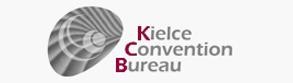 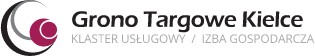 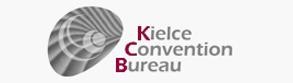 Koncepcja świadczenia tej kompleksowej specjalistycznej usługi doradczej wypracowana została na podstawie doświadczeń z realizowanych przez MSP poniższych przykładowych przedsięwzięć:2018 - Usługa doradcza dla Fundacji PRPW związana z opracowaniem kolejnej edycji wydarzenia branżowego: „Cyrkulacja Wiedzy – Konwent Polski Wschodniej 2020”2018 - Usługa doradcza dla Fundacji PRPW w związku z opracowaniem wskaźników efektywności wersji elektronicznej recenzowanej publikacji pokonferencyjnej: „Interdyscyplinarne Inspiratorium Maximo cum Studio”2017 - Usługa doradcza dla Fundacji PRPW w związku z opracowaniem wskaźników efektywności recenzowanej publikacji pokonferencyjnej: „Wsparcie dziecka i rodziny we współczesnym dyskursie pedagogicznym. Studium praktyczno-teoretyczne”.2017 - Usługa doradcza dla Fundacji PRPW w związku z opracowaniem i wdrożeniem założeń konferencji krajowej: „Wsparcie dziecka i rodziny we współczesnym dyskursie pedagogicznym”,2018 - Usługa doradcza dla Fundacji PRPW związana z opracowaniem i wdrożeniem ogólnopolskiego spotkania: „Interdyscyplinarny dyskurs: „BIOPSYCHOSPOŁECZNY ROZWÓJ CZŁOWIEKA” - dyskusja dotycząca praktycznych aspektów badań naukowych zorganizowana na 10-lecie tytułu: Studia Pedagogiczne. Problemy Społeczne, edukacyjne i artystyczne.Istotne jest doświadczenie Grona Targowego Kielce w realizacji projektów finansowanych przez UE. W latach 2009 – 2014 wartość zrealizowanych projektów wyniosła ponad 12 mln zł, przy czym były to projekty prorozwojowe, nieinwestycyjne, nakierowane na rozwój zasobów ludzkich i działania promocyjne. Zrealizowane projekty wiązały się w większości ściśle z branżą targowo - konferencyjną a więc ich realizacja nie tylko doprowadziła do wdrożenia założonych rezultatów projektów ale przede wszystkim wzmocniła organizacyjnie, kadrowo i instytucjonalnie samo GTK jako reprezentanta branży targowo - konferencyjnej w regionie świętokrzyskim. Do tych kluczowych projektów zaliczyć można m. in:„Rozwój sieci współpracy i wymiany innowacji w klastrze GTK” (ZPORR), 0,6 mln PLN,„Promocja gospodarcza i inwestycyjna regionu świętokrzyskiego w oparciu o potencjał kieleckiego ośrodka targowego”, (RPO), 3 mln PLN,,,Kręgi Innowacji - rozwój zintegrowanych narzędzi wspierania innowacyjności województwa w obszarach o dużym potencjale wzrostu”, (PO KL), 0,8 mln PLN,„Kongres Eko - innowacje w ochronie środowiska 2013”,( NFOŚiGW), 0,4 mln PLN,„Edukacja dla rynku pracy”, (PO KL), 3,3 mln PLN,„Perspektywy RSI Świętokrzyskie – IV Etap”, (PO KL), 1,4 mln PLN.Grono Targowe Kielce należy postrzegać jako unikalną instytucję, stanowiącą otwarty system powiązanych zasobów rzeczowych i niematerialnych. Schemat funkcjonowania Izby opiera się na zasadach funkcjonowania klastrów usługowych a Klaster GTK jest jedynym w Polsce i Europie klastrem targowym. Koordynatorem klastra jest Izba, a Targi Kielce są jego liderem. Pełniące funkcję informacyjno-doradczą Kielce Convention Bureau funkcjonuje w sieci miejskich convention bureaux (na mocy porozumienia podpisanego przez Izbę z Polską Organizacją Turystyczną).DZIAŁALNOŚĆ W OBSZARZE INTELIGENTNYCH SPECJALIZACJIOŚWIADCZENIA □ Oświadczam, że spełniam definicję Usługodawcy od co najmniej 12 miesięcy. □ Oświadczam, że Usługodawca jest w posiadaniu strategii biznesowej, i/lub planu działań uwzględniający realizację usług doradczych dla MŚP □ Oświadczam, że Usługodawca posiada potencjał techniczny i kadrowy niezbędny donależytego świadczenia usług (czyli Usługodawca posiada osoby zdolne do wykonania zamówienia oraz posiada wyposażenie biurowe zapewniające właściwe przechowywanie dokumentacji związanej ze świadczeniem usług oraz dysponowanie urządzeniami technicznymi zapewniającymi właściwą obsługę podmiotów korzystających z usług, w szczególności sprzętem komputerowym wraz z oprogramowaniem biurowym) □ Oświadczam, że Usługodawca posiada potencjał ekonomiczny niezbędny do należytego świadczenia usług (czyli Podmiot nie posiada zaległości z tytułu podatków lub z tytułu składek na ubezpieczenia społeczne oraz zdrowotne oraz nie pozostaje pod zarządem komisarycznym, oraz nie został wobec niego złożony wniosek o ogłoszenie upadłości oraz nie zostało wobec niego wszczęte postępowanie likwidacyjne, naprawcze lub restrukturyzacyjne) □ Oświadczam, że Usługodawca zatrudnia na umowę o pracę (min. 1 etat) osobę/osoby, która/które posiada/ją doświadczenie w realizacji min. 3 usług doradczych na rzecz MŚP oraz co najmniej 2 letnie doświadczenie zawodowe w realizacji inicjatyw skierowanych do przedsiębiorców.(-) Mirosław Hejduk - Prezes Zarządu podpis i pieczątka osoby upoważnionej do reprezentowania UsługodawcyWyrażam zgodę na przetwarzanie danych zawartych w Formularzu dla potrzeb niezbędnych do realizacji procesu naboru, oceny, rozliczania, kontroli, realizacji obowiązków informacyjnych i promocyjnych oraz na potrzeby badań ewaluacyjnych, zarządzania, kontroli, audytu, sprawozdawczości i raportowania w ramach projektu: „Popytowy System Innowacji – rozwój MŚP w regionie świętokrzyskim poprzez profesjonalne usługi doradcze”, zgodnie z Rozporządzeniem Parlamentu Europejskiego i Rady (UE) 2016/679 z dnia 27 kwietnia 2016 roku oraz ustawą z dnia 10 maja 2018 roku o ochronie danych osobowych (Dz.U.2018 poz. 1000) oraz zgodnie z poniższą klauzulą informacyjną.Zgodnie z art. 13 ust. 1 i 2 RODO informujemy, że:administratorem danych osobowych jest Zarząd Województwa Świętokrzyskiego (Urząd Marszałkowski Województwa Świętokrzyskiego w Kielcach, al. IX Wieków Kielc 3, 25-516 Kielce,dane kontaktowe do inspektora ochrony danych to e-mail: iod@sejmik.kielce.pl,dane osobowe są przetwarzane w celach: naboru, oceny, rozliczania, kontroli, realizacji obowiązków informacyjnych i promocyjnych oraz na potrzeby badań ewaluacyjnych, zarządzania, kontroli, audytu, sprawozdawczości i raportowania w ramach projektu:„Popytowy System Innowacji – rozwój MŚP w regionie świętokrzyskim poprzez profesjonalne usługi doradcze”.podstawą prawną przetwarzania danych osobowych jest obowiązek prawny ciążący na administratorze (art. 6 ust. 1 lit. c) RODO) określony w Ustawie z dnia 11 lipca 2014 r. o zasadach realizacji programów w zakresie polityki spójności finansowanych w perspektywie finansowej 2014-2020 oraz przepisach unijnych dotyczących wdrażania perspektywy finansowej 2014-2020.podanie danych osobowych jest wymogiem ustawowym pozwalającym na realizację ww. celów, konsekwencją niepodania danychosobowych będzie brak możliwości aplikowania o dofinansowanie w ramach projektu,kategoriami odbiorców danych są: eksperci oceniający projekty, podmioty wykonujące badania ewaluacyjne, osoby upoważnione, operatorzy pocztowi oraz podmioty wykonujące zadania w zakresie archiwizacji,dane osobowe będą przechowywane przez okres wynikający z realizacji projektu oraz okres wynikający z przepisów prawa dot.archiwizacji,Wnioskodawca ma prawo żądania dostępu do treści swoich danych osobowych oraz prawo żądania ich sprostowania lub ograniczenia przetwarzania,Wnioskodawcy nie przysługuje w związku z art. 17, ust. 3 lit. b, d lub e RODO prawo do usunięcia danych osobowych, prawo doprzenoszenia danych osobowych, o którym mowa w art. 20 RODO, na podstawie art. 21 RODO prawo sprzeciwu, wobec przetwarzania danych osobowych, gdyż podstawą prawną przetwarzania danych osobowych Wnioskodawcy jest art. 6, ust. 1, lit. c RODO,Wnioskodawca ma prawo wniesienia skargi do organu nadzorczego – Prezesa Urzędu Ochrony Danych Osobowych,dane osobowe nie będą wykorzystywane do zautomatyzowanego podejmowania decyzji ani profilowania, o którym mowa w art. 22 rozporządzenia o ochronie danych osobowych.(-) Mirosław Hejduk - Prezes Zarządu podpis i pieczątka osoby upoważnionej do reprezentowania UsługodawcyNazwa instytucji zgodnie z dokumentem rejestrowymIzba Gospodarcza „Grono Targowe Kielce”Imię	i	nazwisko	osoby kontaktowejMirosław HejdukTelefon kontaktowy504 240 032Strona www/ E-mailwww.gronotargowe.pl / gtk@gronotargowe.plAdres siedziby lub stałego miejsca wykonywania działalności zgodnie z dokumentem rejestrowymAdres siedziby lub stałego miejsca wykonywania działalności zgodnie z dokumentem rejestrowymKrajPolskaWojewództwoŚwiętokrzyskieGmina/ PowiatKielceMiejscowość/ Kod pocztowyKielce / 25-672UlicaNumer budynku/ lokaluZakładowa 1NIP959-18-24-179Data rozpoczęcia działalności (zgodnie z dokumentem rejestrowym)29-04-2008Czy Usługodawca działa w obszarze inteligentnych specjalizacji województwa świętokrzyskiego wskazanych w dokumencie: Uszczegółowienie inteligentnych specjalizacji Województwa Świętokrzyskiego (dostępny na stronie internetowej: http://www.spinno.pl/inteligentne-specjalizacje/uszczegolowienie-inteligentnych-specjalizacji- wojewodztwa-swietokrzyskiego) ?Jeżeli tak, proszę zaznaczyć właściwe n/w pozycję  Zasobooszczędne budownictwo  Przemysł metalowo-odlewniczy  Nowoczesne rolnictwo i przetwórstwo spożywcze  Turystyka zdrowotna i prozdrowotna  Technologie informacyjno-komunikacyjne  Branża targowo-kongresowa  Zrównoważony rozwój energetycznyNależy uzasadnić dokonany wybór (do 3 000 znaków):IZBA GOSPODARCZA „GRONO TARGOWE KIELCE” PEŁNI FUNKCJĘ LIDERA KONSORCJUM NA RZECZ ROZWOJU BRANŻY TARGOWO-KONGRESOWEJ.Zakres współpracy podmiotów w ramach konsorcjum obejmuje m.in. stymulowanie współpracy podmiotów działających w obszarze branży targowo - kongresowej, podejmowanie wspólnych inicjatyw, wzajemne doradztwo  i wymianę informacji, wsparcie merytoryczne, promocję działalności w celu nadania impulsu rozwojowego gospodarce regionu w przedmiotowym obszarze, inicjowanie współpracy sektora biznesu i nauki, tworzenie warunków dla transferu nowych rozwiązań technologicznych do gospodarki i realizację przedsięwzięć innowacyjnych na rzecz podniesienia poziomu konkurencyjności i innowacyjności gospodarki regionalnej w oparciu o potencjał branży targowo - kongresowej reprezentowanej przez Izbę Gospodarczą „Grono Targowe Kielce” i zrzeszone w niej firmy z Targami Kielce S.A. - wiceliderem polskiego rynku targowego na czele.BRANŻA TARGOWO-KONGRESOWA, KTÓRĄ REPREZENTUJE IZBA GOSPODARCZA „GRONO TARGOWE KIELCE”, UZNANA ZOSTAŁA ZA  SPECJALIZACJĘ HORYZONTALNĄWOJEWÓDZTWA ŚWIĘTOKRZYSKIEGO, co oznacza, iż Izba została zaproszona do wszystkich konsorcjów działających na rzecz rozwoju inteligentnych specjalizacji województwa świętokrzyskiego.Branża targowo-kongresowa stanowi silny element wspierający rozwój innowacyjności w regionie poprzez umożliwienie skutecznego transferu wiedzy B2B i B2C. Ze względu na obecność Targów Kielce jest to dostęp niejako na miejscu, bez konieczności ponoszenia dodatkowych nakładów i kosztów. Istotna jest możliwość bezpośredniego kontaktu z potencjalnymi krajowym i zagranicznym kontrahentami na ponad 70 corocznych targach i wystawach organizowanych w Kielcach, a wręcz za bezcenną należy uznać okazję do prezentacji/promocji własnych produktów oraz transferu wiedzy z wykorzystaniem wydarzeń branżowych organizowanych przy okazji targów.Dlatego też naszą ofertę kierujemy do firm ze wszystkich inteligentnych specjalizacji woj. świętokrzyskiego, gdyż tematyka targów i wystaw organizowanych w kieleckim ośrodku wystawienniczym obejmuje całe spectrum specjalizacji kluczowych tj. Zasobooszczędne budownictwo, Branża metalowo-odlewnicza, Nowoczesne rolnictwo  i przetwórstwo spożywcze, Turystyka zdrowotna i prozdrowotna a także pozostałe specjalizacje horyzontalne czyli Nowoczesne technologie informacyjno-komunikacyjne ICT  i Zrównoważony rozwój  energetyczny.  Korzystanie   z tych możliwości przez świętokrzyskie  firmy może stać się dźwignią do ich  dalszej  ekspansji na rynki  krajowe    i międzynarodowe z wykorzystaniem lokalnej infrastruktury Targów Kielce S.A.